AKTIVNOST: IGRAOPIS AKTIVNOSTI:DANAS JE NAŠE ZADNJE DRUŽENJE PRIJE KRAJA NASTAVE. OVO JE PRAVO VRIJEME ZA UŽIVANJE U IGRI. ZATO SE TI DANAS LIJEPO OPUSTI I IGRAJ ŠTO GOD ŽELIŠ SAM, SA SVOJIM UKUĆANIMA ILI S PRIJATELJIMA!OD SRCA TI ŽELIM UGODNE, OPUŠTENE I ZABAVNE LJETNE PRAZNIKE! LIJEP POZDRAV DO JESENI!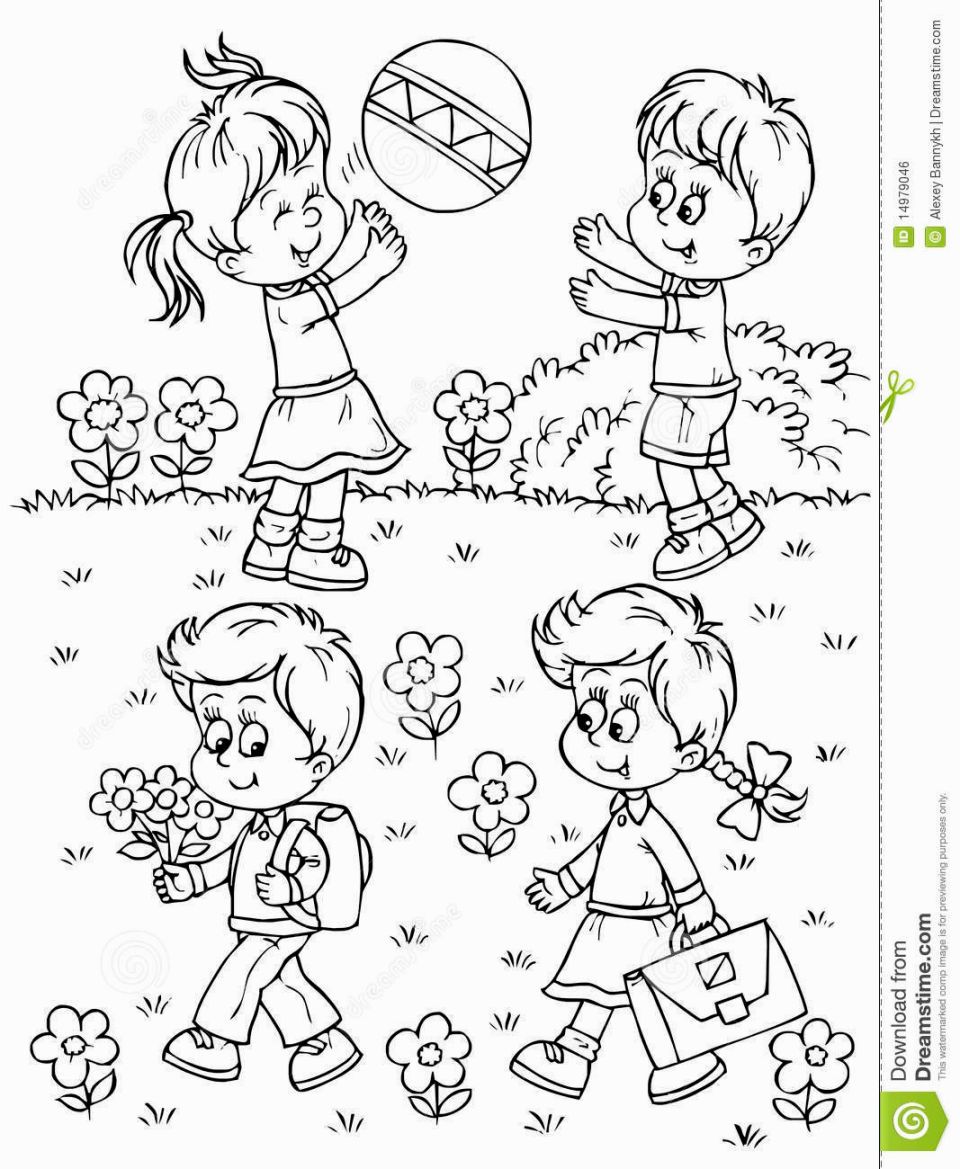 